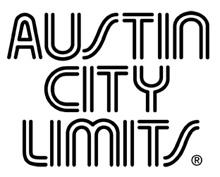 Austin City Limits Showcases Contemporary R&B and Pop: Miguel and Alessia CaraNew Episode Premieres November 3 on PBSAustin, TX—November 1, 2018—Austin City Limits (ACL) presents an uplifting hour showcasing two standouts from the worlds of contemporary R&B and pop: Grammy Award-winning R&B phenom Miguel and hitmaker Alessia Cara in their ACL debuts.  Miguel performs cuts from his acclaimed album War & Leisure and Alessia Cara, the 2018 Grammy Award-winning Best New Artist, shines with mega-hits and new songs.  The episode premieres Saturday, November 3 at 8pm CT/9pm ET.  The program airs weekly on PBS stations nationwide (check local listings for times) and full episodes are made available online for a limited time at pbs.org/austincitylimits immediately following the initial broadcast. Viewers can visit acltv.com for news regarding future tapings, episode schedules and select live stream updates. The show's official hashtag is #acltv.“I’ve watched many episodes of ACL and to be on this stage, this legendary stage, and share it with you tonight means the world to me,” says Miguel from behind his fringe-covered mic stand.  Los Angeles-raised, with black and Latino roots, the singer-songwriter—born Miguel Jontel Pimentel—is one of the most adventurous voices in contemporary R&B.  A magnetic performer, he sends a message of love through a soaring set that inspires sing-alongs to his biggest hits.   Opening with fan-favorite “How Many Drinks?” from his 2012 breakthrough Kaleidoscope Dream, Miguel moves across the stage with style, showcasing his signature falsetto.  He delivers a solo acoustic version of the social consciousness anthem “Now,” saying, “I can’t think of a better time or more fitting place to sing this song...now is the time when we have to stop looking at other people for the answers and every day take a moment to do something ourselves to move things in a positive direction.”  Miguel closes out the thrilling set with his euphoric smash “Sky Walker,” chanting the refrain “You gotta stay up!” as the willing Austin audience is on their feet.22-year-old pop breakout star Alessia Cara earned the coveted Grammy Award for Best New Artist this year,  and delivers a crowd-pleasing set of her irresistible songs in a sparkling ACL debut.  The Toronto native catapulted onto the charts in late 2015 with her spellbinding smash “Here,” from her platinum debut album KNOW-IT-ALL.  Cara performs the number in her ACL set, saying “This is the first song I ever released, and it changed my life, so sing along,” even dropping a bonus new verse on the eager audience.  The vocal stunner performs show-stopping versions of the mega-hits that have earned her legions of fans, including her emotional ode to self-love, “Scars To Your Beautiful,” and “How Far I’ll Go” from the Disney blockbuster Moana.  Her band exits the stage as she dons an acoustic guitar for a soulful solo performance of her new song “A Little More”.  With smoke effects and flying confetti, Cara closes the set with an ecstatic rendition of her #1 pop collaboration with renowned DJ/producer Zedd, “Stay,” sparking an instant crowd sing-along as she playfully urges the enthralled ACL crowd to jump along.“Miguel and Alessia Cara represent the best of a new generation of contemporary singer-songwriters,” said ACL executive producer Terry Lickona. “Rather than wallow in self-pity or self-indulgence, their songs aren’t afraid to confront the challenges and realities of life today, but always with hope for a better world.”Miguel Episode Setlist:How Many Drinks?Banana ClipPineapple SkiesNowSky WalkerAlessia Cara Setlist:Wild ThingsHow Far I'll Go A Little MoreHereScars to Your BeautifulGrowing PainsStaySeason 44 Fall Broadcast Schedule (additional episodes to be announced):Oct. 6   	St. VincentOct. 13 	John PrineOct. 20 	Sam Smith / Anderson EastOct. 27 	Brandi CarlileNov. 3   	Miguel / Alessia CaraNov. 10 	Kacey Musgraves / Lukas Nelson and Promise of the RealThe complete line-up for the full 14-week season will be announced at a later date. Austin City Limits continues to offer its popular live streams of select performances for fans worldwide on ACL's YouTube Channel.  Viewers can visit acltv.com for news regarding livestreams, future tapings and episode schedules.For images and episode information, visit Austin City Limits press room at http://acltv.com/press-room/.About Austin City LimitsAustin City Limits (ACL) offers viewers unparalleled access to featured acts in an intimate setting that provides a platform for artists to deliver inspired, memorable, full-length performances. The program is taped live before a concert audience from The Moody Theater in downtown Austin. Austin City Limits is the longest-running music series in television history and remains the only TV series to ever be awarded the National Medal of Arts. Since its inception, the groundbreaking music series has become an institution that's helped secure Austin's reputation as the Live Music Capital of the World. The historic KLRU Studio 6A, home to 36 years of ACL concerts, has been designated an official Rock & Roll Hall of Fame Landmark. In 2011, ACL moved to the new venue ACL Live at The Moody Theater in downtown Austin. ACL received a rare institutional Peabody Award for excellence and outstanding achievement in 2012.	 Austin City Limits is produced by KLRU-TV and funding is provided in part by Dell, American Airlines, the Austin Convention Center Department and Cirrus Logic. Additional funding is provided by the Friends of Austin City Limits. Learn more about Austin City Limits, programming and history at acltv.com.Media Contact:Maureen Coakley for ACLmaureen@coakleypress.comt: 917.601.1229